Srednja medicinska škola 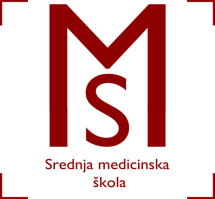 Slavonski BrodV. Jagića 3ARASPORED  VJEŽBI U KABINETIMA I ZDRAVSTVENIM USTANOVAMA ZA                                                        3.B  RAZRED FIZIOTERAPEUTSKI TEHNIČAR/TEHNIČARKAŠkolska godina 2019./2020.NASTAVNI TJEDANPREDMET RADNO VRIJEMEGRUPARADILIŠTE20.27.1.-31.1.KineziterapijaUt.8.00-12.203.Školski kabinet20.27.1.-31.1.KineziterapijaUt.12.20-12.551.Školski kabinet20.27.1.-31.1.KineziterapijaPet. 13.10-13.552.Školski kabinet20.27.1.-31.1.KineziterapijaPet. 14.00-14.453.Školski kabinet20.27.1.-31.1.MasažaUt.8.00-12.201.DZSINO20.27.1.-31.1.Fizikalna terapijaUt.8.00-12.20		  2.ORBFMIR20.27.1.-31.1.Osnove kineziologijeUt.12.20-12.553.Školski kabinet20.27.1.-31.1.Osnove kineziologijeSri.13.10-13.551.Školski kabinet20.27.1.-31.1.Osnove kineziologijeSri.14.00-14.452.Školski kabinet20.27.1.-31.1.Osnove kineziologijeSri.14.50-15.353.Školski kabinet20.27.1.-31.1.Osnove kineziologijePet. 13.10-13.551.Školski kabinet20.27.1.-31.1.Osnove kineziologijePet. 14.00-14.452.Školski kabinet